SUV lideri yenilenen yüzüyle Türkiye yollarına çıkıyorYENİ DACIA DUSTER OTOMATİK ŞANZIMANLA GELDİDacia’nın SUV segmentinde dengeleri değiştiren modeli Duster yenilendi. Türkiye’nin SUV lideri model, merakla beklenen EDC şanzıman seçeneğiyle 25 Ağustos itibaren Türkiye’de satışa sunuluyor. Yenilenen konfor, tasarım ve güvenlik özellikleriyle sürüş keyfini artıran Duster, 199 bin TL’den başlayan lansmana özel fiyatlarla tüketiciyle buluşuyor. Comfort, Prestige ve Prestige Plus ekipman seviyeleriyle gelen Yeni Duster Arizona Turuncu rengiyle dikkatleri üzerine çekerken, iç ve dış tasarım detaylarıyla yoluna daha güçlü devam edecek.Günlük kullanım ve outdoor maceralar için ideal yol arkadaşı Duster, yeni yüzüyle SUV segmentine yeni bir soluk getiriyor. 2010 yılından bu yana 2 milyon müşteriye ulaşarak Dacia markasının ikonu haline Duster, yeni EDC şanzıman seçeneğiyle başarısını daha da ileriye taşımayı hedefliyor. Dacia Duster, yenilenen üstün sürüş özellikleri ve dış tasarımıyla çok kullanışlı bir SUV isteyen kullanıcıların adresi olmaya devam ediyor.“Yeni Duster ile hedef kitlemizi genişleterek SUV liderliğimizi sürdürmeyi hedefliyoruz”EDC şanzımanın Duster’ın gücüne güç katacağını ifade eden Renault MAİS Genel Müdürü Berk Çağdaş, “Dacia olarak modern otomobillerin tüketicilerin ihtiyaçlarını karşılamak üzere geliştirilmesi gerektiğine inanıyoruz. Temel felsefemiz olan yalınlık ve güvenilirlikten ödün vermeden daha fazla modern çözümü ulaşılabilir fiyatlarla tüketicilerimizle buluşturmaya devam ediyoruz. İlk kez lanse edildiği günden bu yana tüketicilerin büyük beğenisini toplayan Duster, dünyada toplamda yaklaşık 2 milyonluk satış adedine ulaştı. Ülkemizde ise 2020’de ve bu yılın Ocak-Temmuz döneminde SUV lideri konumunda bulunan model, bugüne kadar 144 bin 463 kullanıcıyla buluştu. 2013 yılından beri ise binek pazarında aralıksız 4x4 liderliğine sahip. Güvenilir ve sağlamlığı, modern tasarımı, geniş servis ağı ve optimum fiyat fayda oranı Duster’ın liderliğinde büyük rol oynuyor. C-SUV segmenti pazardan aldığı yüzde 19’luk pay ile C-Sedan’dan sonra ülkemizin en büyük segmenti. Büyüme trendini sürdüren ve otomatik vitesin dominant olduğu bu segmentte, 2020'de satışların yüzde 84'ü otomatik şanzıman olarak gerçekleşti. Otomatik şanzımana talebin bu denli yüksek olduğu segmentte Duster, manuel versiyonları ile liderliği elde etti. Dolayısıyla EDC şanzıman Duster’ın elini daha da güçlendirecek. Güçlendirilmiş ve marka kimliğini yansıtan dış tasarım detayları, gelişen teknoloji ve konfor özellikleriyle Yeni Duster ile daha geniş bir kitleye hitap ederek liderliğimizi sürdürmeyi hedefliyoruz” dedi.Yeni dış tasarımla Duster’ın karakteri daha da güçleniyorRenk skalasına yeni Arizona Turuncuyu da ekleyen Duster, daha çağdaş bir tasarıma kavuştu. Tasarımdaki değişim, daha gelişmiş bir aerodinamik yapıyla verimliliğe katkı sağlıyor.Yeni Duster, ilk kez Sandero ailesinde kullanılan Dacia marka kimliğinin tasarım unsurlarından yararlanıyor. Ön ve arka farlarda bulunan Y şeklindeki LED ışık imzası, ilk bakışta dikkat çekiyor. Krom görünümlü ön ızgaradaki 3 boyutlu kabartmalar ise farlarla modern bir bütünlük sağlayarak Duster'ın güçlü karakterine katkıda bulunuyor. Ön arka koruma kızakları, yan aynalar ve çift renkli tavan barlarındaki krom detaylar da dış tasarımda bütünlük sağlıyor.Yeni Duster, LED ön sinyal farlarıyla donatılan ilk Dacia modeli olma özelliğini taşıyor. Bu teknoloji aynı zamanda kısa farlar ve plaka aydınlatmalarında da kullanılıyor. Tasarımcıların ve mühendislerin yeni çalışmalarıyla, aerodinami daha da gelişiyor. Rüzgâr tünelinde test edilen yeni arka spoiler tasarımı ve yeni 16 ve 17 inçlik alaşım jantlar aerodinamik yapıya katkı sağlıyor. Rüzgâr sürtünme alanı dahil olmak üzere CO2 optimizasyonları, Duster’ın 4x4 versiyonunda CO2 seviyesini 5,8 grama kadar düşürmeye yardımcı oluyor. Azalan CO2 ile düşük yakıt tüketimi birbiriyle paralellik sergilediğinden, Duster’daki aerodinamik iyileşme tüketiciler için iki yönlü fayda sağlıyor.Daha modern ve konforlu iç mekânYeni Duster, yolcularına daha fazla konfor vadediyor. Yeni döşemeler, koltuk başlıkları ve hareketli ön kol dayamaya sahip yüksek orta konsol ile yolcu kabini çok daha çekici bir görünüm sunuyor. Ayrıca yeni 8 inçlik dokunmatik ekranıyla iki farklı bilgi-eğlence sistemi seçeneği bulunuyor.Yeni Duster, tamamen yeni koltuk döşemelerini tüketicilerle buluşturuyor. Koltuk başlıklarının ince formu, hem arka koltuk yolcularının, hem de ön koltuk yolcularının görüşünü iyileştiriyor. Ayrıca kullancılar deri döşeme ve koltuk ısıtma seçeneklerini de tercih edebilecek. 70 mm hareket alanına sahip kol dayamasıyla geniş orta konsol tasarımı, iç mekandaki yeniliklerden biri olarak öne çıkıyor. Orta konsol, kapaklı 1,1 litrelik saklama alanına ve arka yolcular için versiyona bağlı olarak iki adet USB şarj soketine ev sahipliği yapıyor.Tüm donanım seviyelerinde; entegre yol bilgisayarı, otomatik uzun far etkinleştirme ve direksiyon simidinde aydınlatmalı kumandalara sahip hız sınırlandırma standart olarak sunuluyor.Donanım seviyesine bağlı olarak dijital ekranlı otomatik klima, direksiyonda aydınlatmalı kumandalara sahip hız sabitleme, ısıtmalı ön koltuklar ve eller serbest kart sistemi sunuluyor.Yeni Duster'ın tamamen elektrikli direksiyon sistemi orta ve yüksek hızlı sürüşler için yeniden ayarlanıyor. Direksiyon, 70 km/s’nin üzerindeki hızlarda biraz daha sertleşiyor. Bu yeni ayar sürüş güvenliğini destekliyor ve sürücüye daha iyi bir sürüş hissi için daha fazla geri bildirim sağlıyor. Direksiyon, düşük hızlarda park ve manevraları kolaylaştırmak için yumuşak ayara gelerek sürüş konforunu artıyor.Kullanıcı odaklı multimedya sistemleri Yeni Duster’da Radyo, MP3, USB ve Bluetooth özelliklerine sahip radyo sistemi, kullanıcı dostu Media Display ve Media Nav bilgi-eğlence sistemleri 8 inç dokunmatik ekran ile sunuluyor.Media Display'de 6 hoparlör, Bluetooth bağlantısı, 2 USB girişi ve Apple CarPlay gibi özellikler bulunuyor. Direksiyondaki özel kumandalar sesli komut özelliğini etkinleştirmek için kullanılıyor. Media Nav sistemi ise bunlara ek olarak entegre navigasyon ve kablosuz Apple CarPlay ile geliyor. Media Display ve Media Nav arayüzünde eko sürüş bilgilerinin yanı sıra 4x4 ekranından yan eğim ölçer, eğim açısı, pusula ve altimetre gibi özelliklere ulaşılıyor.Hem asfalt hem de outdoor kullanımlarında ideal sürüş keyfiYeni Dacia Duster, yerden yüksek yapısı, yeni lastikleri ve özel 4x4 ekranıyla hem günlük hem de outdoor kullanımda gerçek bir SUV deneyimi sunuyor.Yeni Dacia Duster önden çekişli versiyonda 217 mm ve 4x4 versiyonunda 214 mm yerden yükseklik sunarken, 21 derecelik bir kırılma açısı ile 30 derece yaklaşma açısı sağlıyor. Önden çekişli versiyonda 34 derece ve 4x4 versiyonda 33 derece uzaklaşma açısı gibi niteliklerle sorunsuz bir sürüş sunmaya devam ediyor.Güvenlikten ödün vermiyorYeni Dacia Duster sahip olduğu güvenlik özellikleriyle beklentilere cevap veiryor. Standart olarak sunulan hız sınırlandırma ve yeni nesil ESC’nin yanı sıra Yeni Duster'da birçok sürüş destek sistemi (ADAS) sunuluyor. 30 km/s ile 140 km/s arasında çalışan Kör Nokta Uyarı Sistemi, Yokuş Kalkış Desteği ve arka tampondaki dört adet ultrasonik sensör sayesinde manevra esnasında sürücüyü sesli uyaran Park Asistanı kullanımı kolaylaştırıyor.  Önde bir, her iki tarafta birer ve arkada bir adet olmak üzere dört adet kameradan oluşan 360 derece Kamera sistemi sürücüyü aracın etrafındaki ortam hakkında bilgilendiriyor.4x4 versiyonlarda bulunan Uyarlanabilir Yokuş İniş Destek Sistemi, özellikle arazide ya da dik eğimlerdeki sürüşlerde kullanışlılık sağlıyor. Aracın yokuşta hızlanmasını önlemek için frenlere müdahale eden sistem sürücünün isteğine bağlı olarak 5 ile 30 km/s arasında uyarlanabilir bir sürüş hızı sağlıyor.EDC şanzıman ve verimli motor yelpazesiYeni Duster'ın yenilenen motor gamı sürüş keyfini daha düşük karbon emisyonlarıyla mümkün hale getiriyor. Tüketicilerin merakla beklediği 6 vitesli otomatik EDC şanzıman iki tekerlekten çekişli TCe 150 motorla birlikte sunuluyor. EDC otomatik çift kavramalı otomatik şanzıman sürüş keyfi ve konforuna ek olarak manuel şanzıman ile benzer seviyede yakıt tüketimi ve CO2 emisyon seviyesine imza atıyor.Yenilenen yüzüyle birlikte bir diğer öne çıkan özellik ise LPG deposunun kapasitesi. ECO-G 100 bg seçeneğindeki LPG deposunun kapasitesi yüzde 50 artırılarak 49,8 litreye ulaşıyor. Bagajda, stepne yuvasında kapasitesi 16,2 litre arttırılan LPG deposu bulunuyor. Bu sayede menzil, toplamda 250 kilometreden fazla artırıyor. Her biri 50 litre kapasiteli iki yakıt deposuyla yeni Dacia Duster, toplam 1.235 km’ye kadar menzile ulaşıyor. Kokpitte bulunan yeni benzin/LPG geçiş düğmesi daha ergonomik bir kullanım sunuyor. Yol bilgisayarının 3,5 inç büyüklüğündeki TFT ekranı, iki deponun da yakıt seviyesini, ayrıca ortalama hız, menzil ve ortalama tüketim olmak üzere ADAC (Dijital Sürüş Destek Ekranı) araç bilgisayarından gelen bilgileri gösteriyor. Benzin:TCe 90 bg (4x2) ve 6 vitesli manuel şanzımanTCe 150 bg (4x4) ve 6 vitesli manuel şanzımanTCe 150 bg (4x2) ve 6 vitesli EDC otomatik şanzımanFabrika Çıkışlı Benzin&LPGECO-G 100 bg (4x2) ve 6 vitesli manuel şanzımanDizel: dCi 115 bg (4x2 veya 4x4) ve 6 vitesli manuel şanzımanFiyat Tablosu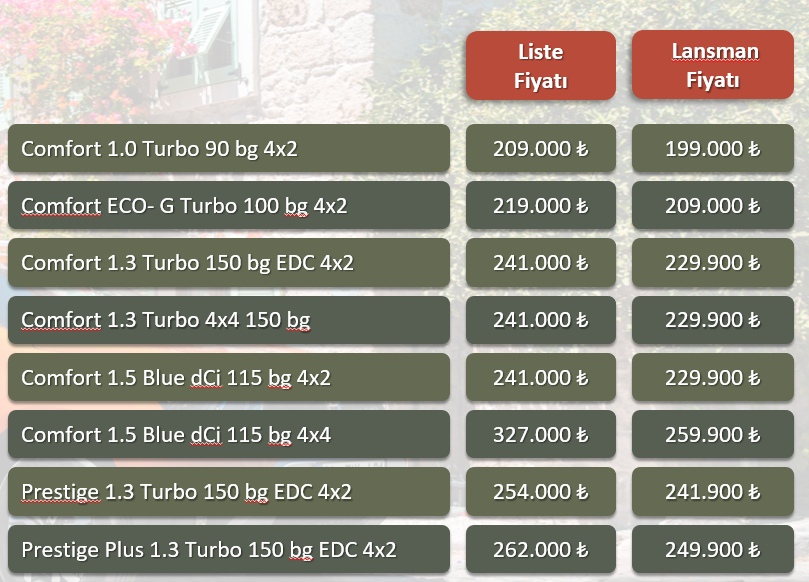 Donanım & Teknik Tablolar Bilgi için:MAİS İletişim DirektörlüğüHakan Orhan / Kurumsal İletişim Sorumlusu /  hakan.orhan@renault.com.tr Aslıhan Güzeller Sönmez / Kurumsal İletişim Sorumlusu / aslihan.guzeller@renault.com.trLevent Kadagan / İletişim Direktörü / levent.kadagan@renault.com.tr www.medyadacia.comBASIN BÜLTENİ 25/08/2021YENİ DUSTERCOMFORTPRESTIGEPRESTIGE PLUSGÜVENLİK VE SÜRÜŞ DESTEK SİSTEMLERİABS (Anti Blokaj Fren Sistemi) + AFU (Acil Fren Yardımı)SSSESP (Elektronik Denge Programı)SSSASR (Elektronik Patinaj Önleme Sistemi)SSSHSA (Yokuşta Kalkış Destek Sistemi)SSSHDC (Yokuş İniş Destek Sistemi) (Yalnızca 4x4 versiyonlarda bulunur)SSSHız ayar ve sınırlayıcı (Cruise Control)SSSÖn hava yastıklarıSSSYan hava yastıklarıSSSPerde hava yastıklarıSSSÖn Sis farlarıSSSOtomatik yanan farlarSSSLED gündüz farlarıSSSY şeklinde ışık imzalı LED farlarSSSStop & Start ÖzelliğiSSSÇocuk koltuğu sabitleyici (ISOFIX)SSSLastik Basınç UyarısıSSSArka park sensörüOSSGeri Görüş Kamerası-SS360o Kamera-Sürüş Destek PaketiOKör Nokta Uyarı Sistemi-Sürüş Destek PaketiSEller serbest Dacia kart sistemi-OOYedek lastik *SSSKONFORManuel klimaSS-Otomatik klima-OSElektrikli ön camlar SSSSürücü tarafı tek dokunuşlu elektrikli ön camlar-SSElektrikli arka camlar -SSMerkezi konsolda 12V prizSSSArka 12V priz-SSTorpido gözü aydınlatması-SSArka tavan aydınlatmaSSSYükseklik ve derinlik ayarlı direksiyonSSSElektrik takviyeli direksiyonSSSManuel yan aynalarS--Elektrikli yan aynalar-SSEşya saklama alanlı ön kol dayama & yüksek konsol & arka sıra 2 adet USB girişi-OSIsıtmalı ön koltuklar-OODIŞ TASARIMDış kapı kollarıSiyahGövde rengiGövde rengiMat siyah yan aynalarS--Parlak siyah yan aynalar-S-Krom görünümlü yan aynalar--SSiyah tavan barlarıSS-Siyah/krom çift renkli tavan barları--SKrom görünümlü ön-arka koruma kızakları--SKarartılmış camlar (arka, arka kelebek, bagaj)--S16'' çelik jantlarS--16'' alüminyum jantlarOS-17'' alüminyum alaşımlı jantlar--SMetalik renkOOOİÇ TASARIMİç kapı kollarıSiyahKromKrom1/3 - 2/3 oranında katlanabilen arka koltuklarSSSÖn koltuk arkalarında cepler-SSDeri direksiyon-SSComfort kumaş döşemeS--Prestige kumaş döşeme-S-Prestige Plus kumaş döşeme--SDeri döşeme--OMULTIMEDIAUSB ve bluetooth bağlantılı radyo sistemiS--Media Display (8" dokunmatik ekran, Bluetooth, USB bağlantısı, Apple CarPlay)-S-MediaNav (8" dokunmatik ekranlı eğlence ve navigasyon sistemi, kablosuz Apple CarPlay)-Navigasyon PaketiSPAKETLERNavigasyon Paketi: MediaNav 8'' bilgi, eğlence ve navigasyon sistemi, kablosuz Apple CarPlay-O-Sürüş Destek Paketi: Kör Nokta Uyarı Sistemi ve 360o Kamera-O-* Dizel 4x2 seçeneğinde yedek lastik yerine lastik tamir kiti bulunmaktadır. S : Standart
O : Opsiyonel
 -  : Mevcut değilYENİ DUSTERBENZİNLİBENZİNLİBENZİNLİLPGDİZELDİZELYENİ DUSTER1.0 Turbo 90 bg 
4x21.3 Turbo 150 bg EDC 
4x21.3 Turbo 150 bg 
4x41.0 Turbo ECO-G 100 bg
4x21.5 Blue dCi 115 bg 
4x21.5 Blue dCi 115 bg 
4x4MOTOR  TİPİSilindir hacmi (cm3)9991332133299914611461Çap x Strok (mm)72,2 x 81,3472,2 x 81,472,2 x 81,472,2 x 81,3476 x 80,576 x 80,5Silindir/ subap adedi 3 / 12 4 / 16 4 / 163 / 12 4 / 8 4 / 8Maksimum güç (bg/dd)90 / 4.400 -4.900150 / 5.250 - 6.000150 / 5.250 -6.000100 / 4600 - 5.000 (LPG)
90 / 4.400 -4.900 (benzinli)115 / 3.750115 / 3.750Maksimum tork (Nm/dd)160 / 2.200 - 3.750250 / 1.700 - 3.250250 / 1.700 - 3.250170 / 2.000 - 3.500 (LPG) 
160 / 2.200 - 3.750 (benzinli)260 / 1.750 - 2.750260 / 1.750 - 2.750Emisyon normuEuro 6Euro 6Euro 6Euro 6Euro 6Euro 6AKTARMA ORGANLARIVites kutusu tipi6 ileri / manuel6 ileri / EDC6 ileri / manuel6 ileri / manuel6 ileri / manuel6 ileri / manuelPERFORMANSMaximum hız (km/s)166199198168 (LPG) - 166 (benzinli)1831750 - 100 km/s hızlanma (sn)13,19,710,413,8 (LPG) - 15,1 (benzinli)10,210,2TÜKETİM DEĞERLERİYakıt deposu (l)50505049,8 (LPG) / 50 (benzinli)5050Ortalama CO2 salımı (g/km)143145155128 - 129 (LPG) / 147 (benzinli) 129 - 130141Ortalama yakıt tüketimi (I/100km) 6,46,46,97,3 - 7,4 (LPG) / 6,5 (benzinli)4,9 - 55,4AĞIRLIKAracın yürür vaziyette ağırlığı (sürücü dahil) (kg)1.2641.3381.3991.3311.3991488BOYUTLARUzunluk (mm)434143414341434143414341Genişlik (mm) (dikiz aynaları hariç / dahil)1804/20521804/20521804/20521804/20521804/20521804/2052Yükseklik (mm) (tavan barları hariç / dahil)1633 / 16931633 / 16931621 / 16821633 / 16931633 / 16931621 / 1682Bagaj Hacmi (l)478478467478494414GARANTİGaranti süresi3 yıl/ 100.000 km3 yıl/ 100.000 km3 yıl/ 100.000 km3 yıl/ 100.000 km3 yıl/ 100.000 km3 yıl/ 100.000 km*CO2 karma salınım değerleridir* Yakıt tüketim ve CO2 emisyonu değerleri, 715/2007 mevzuatına göre ölçülmüştür. Bu değerler sürüş şekli, kullanım şartları,yol durumu, donanım, araçtaki yük vb. göre farklılık gösterebilir.* Tabloda yer alan ağırlık değerleri ilave donanımsız standart araca ait veriler olup, bu veriler üretim toleransları ve araçtaki donanım seçeneklerine göre değişiklik gösterebilir.